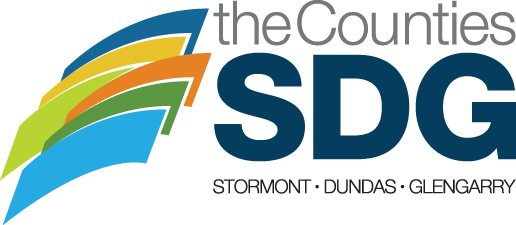 		TRANSPORTATION AND PLANNING SERVICES		26 Pitt Street, Suite 223, Cornwall, Ontario  K6J 3P2	Tel: 613-932-1515   •   Fax: 613-936-2913    •    Email info@sdgcounties.ca      •     www.sdgcounties.ca2023 Spraying LogNote: Contractor to begin work May 15th, 2023Updated May 23, 2023DateNotes /CommentsMay 15th, 2023The Contractor began spraying today in Eastern SD&G County. Township of North Glengarry- SDG County Road 23, SDG County Road 21Township of North Glengarry- Brodie Road, Nixon Side Road, Mack’s Corners Road, MacQuaig Road, Crooked Road, Latulippe Road, Lochinvar, Lorne School Road, Irvine Road, Hampson Road, Breadalbane Road, Sabourin Road,  Cailloux Lane, McNaughton Road, Seven Hills Road, D’Aoust Road, Tannery Road, Binnette Road, Ranger Bridge RoadTownship of South Glengarry- CONC 2, CONC 3, CONC 4, Third Line Road, Roy’s Road, DubeauThe Contractor will resume spraying tomorrow, weather permitting.May 16thThe Contractor was working in North Glengarry and South Glengarry.County Roads: SDG County Road 34, SDG County Road 25, SDG County Road 17, SDG County Road 19, SDG County Road 20Township of North Glengarry- Nixon Boundary Rd, Aberdeen Road, Cadieux Road, Mack’s Road, Creek Road, Macleod Road, Seventeenth Road, Old Military Road, Fraser Road, Marcoux Road, Dornie Road, Kenyon Conc Road 5, Kenyon Conc Road 4, Little Third Road, Auld McMillan Road, Kenyon Conc 1, Chapel Road, Loch Garry Road, ValleyView Road, Delorme Road, Kenyon Dam Road, Lakeshore Road, Masterson Road, Boy Scout Road, Kenyon Conc Road 3, Angel Road, Kenyon Conc 2, Kenyon Conc 12South Glengarry- CONC 2, CONC 3, CONC 4, CONC 5, CONC 7, Maple Road, Proctor Dr., Fallowfield Road, Cedar Grove, First Line Road, Bourdeau Road, Little 5th RoadThe Contractor will be working in North Dundas, South Dundas, and South Glengarry on May 17th and May 18thMay 17thThe Contractor was working in North Glengary, South Glengarry, South Dundas, and North DundasCounty Roads: SDG County Road 31 from Morrisburg to Winchester, East Side.Township of North Glengarry- Kenyon Conc 5, Kenyone Conc 16, McDermid RoadTownship of South Glengarry- Conc 6, Conc 7, Conc 8, 2nd Line Road, 3rd Line RoadTownship of South Dundas- Nudell Bush Road, Mels Lane, Haystead Road, Archer Road, Pigeon Island Road, Prunner Road, Froatburn RoadThe contractor will be working in North Dundas, South Dundas, and  South Glengarry on May 18th and 19th.May 18thThe Contractor was working in North Dundas, South Dundas, and South Glengarry.County Roads: SDG County Road 31, SDG County Road 43, SDG County Road 7, SDG County Road 3, SDG County Road 13Township of North Dundas- Spruce Road, Benson George, Cayer, Liscumb, Bisson, Ormond, Dagenais, Carruthers, Stevens, Kyle, Coulthart, McLaughlin, Thompson, Lafleur, South Wing, North Wing, Steen, Melvin, Crump, Thibault, Connaught, BoyneMunicipality of South Dundas- Froatburn, Crowder, Dejong, Richmire, Robertson, Smiths, Deeks, Zeran, Flagg, Orville Road, Norgard, Hutt, Shannette, Strader, Whittaker, TollgateTownship of South Glengarry- Conc Rd 8, Third Line, 2nd Line, 1st Line, Neville, Caber, Beaupre, Frog Hollow, Glen RoyThe contractor will be working in North Glengarry, South Glengarry, South Stormont, and South Dundas on May 19th.May 19thThe Contractor was working in North Glengary, South Glengary, South Stormont, and South DundasCounty Roads: SDG County Road 29, SDG County Road 12Township of North Glengarry: Kenyon Conc 14, Kenyon Conc 4, Vallance, DiversionTownship of South Glengarry: Fraser, Diversion, Gore, Kraft, Glen, Leitch, Glen Brook, Street, KinlochMunicipality of South Dundas:  Forest, Coughler, Billy Lane, Thunder, Caughnawaga, Barkley, Saving, MarcellusThe contractor will be working in North Dundas, South Dundas, South Glengarry, and South Stormont on May 23 and 24.May 23rdThe Contractor was working in all Municipalities within the United Counties.North Stormont: Conc 1-2, St. Luke’s Road, Finch Osnabruck Boundary, Goldfield, Casselman, Finch-Roxborough, MacMillan, Conc 2-3, Marionville, Noel, Farley, Conc 12, Reveler, Cambridge Bdry, Benoit, Conc 10-11, Smirle, Finch-Winchester, Forgues, Milne, Shane, Odekirk, Conc 7-8, Conc 6-7South Glengarry: Nine Mile Rd, Glen Falloch, Richer, Squire, Munroe Mills, Connortown, Kennedy, Chapel, Beaverbrook, Woodland, Pine Ridge, Robertson, North Branch, Island, CemeteryNorth Dundas- Boyne, Kittle, Loucks, Helmer, Rae, Summers, River, Link, Forward, Nation Valley, Nesbitt, Webb, Droppo, Dillabough, McMillanSouth Stormont: Hunter’s, May, Trillium, Bush Glen, Otto, Sandtown, Willy Allaen, Myers, Campeau, McGillisSouth Dundas: Marcellus, Garry, Brooks, Froats, Hummel, Grantley, Weegar, Beckstead, Young, Cassie, Boucks Hill, Garlough Rd, Pages Corners, Toonders, Saddlemire, Ferguson, Grace, Salmon, Roy, Dons, Whipperwill, Stevens, ColqhounCounty Roads- SDG County Road 25, SDG County Road 20, SDG County Road 30, SDG County Road 24, SDG County Road 22The Contractor will not be working on May 24th due to rain. The contractor will resume spraying in North Stormont and South Stormont on May 25th.